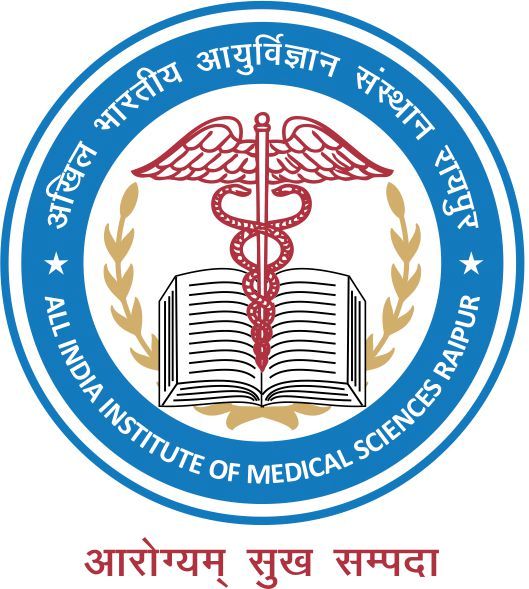 General Instructions: 	a) Tick one or more options as applicable. Mark NA if not applicable           	b) Attach additional sheets if requiredDate of EC approval	Date of start of studyParticipant ID:	Date of occurrence3. Total number of deviations /violations reported till date in the study: ………………………....................................…………….........Deviation/Violation identified by:   Principal Investigator/study team  	Sponsor/Monitor	SAE Sub Committee/EC	Is the deviation related to (Tick the appropriate box) :6.    Provide  details  of  Deviation/Violation: ………………………………………………………………………………….................................………………………………………………………………………………………………………………………………………………………………..................................................……………………………………………………………………………………………………………………………………………………..................................................……………………………………………………………………………………………………………………………………………………..................................................……7. Corrective action taken by PI/Co-I: …………………….………………………………………………………………………….................................……..………………………………………………………………………………………………………………………………………………..................................................……………………………………………………………………………………………………………………………………………………..................................................……………………………………………………………………………………………………………………………………………………..................................................……Impact on (if any): Study participant 	Quality of data Are any changes to the study/protocol required?	Yes  No  If yes, give details…………………………………………….....................................…………………………….……………………………………………………….………………………………………………………………………………………………………………………………………………....................................................……… Signature of PI: …………………………………………………………………………………Consenting	Source documentationEnrollment	StaffLaboratory assessment	Participant non-complianceInvestigational ProductSafety Reporting	Others (specify)